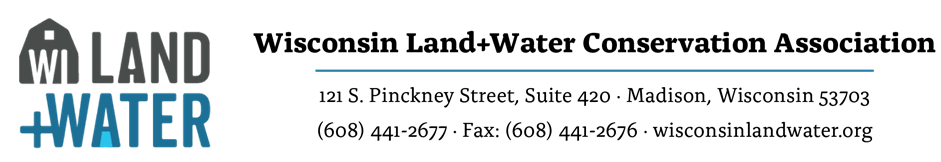 Technical Committee Meeting AgendaDate: December 15, 2022     Time: 9:00am-12:00 pm     Location: Zoom OnlyPC/Laptop/Tablet/Smart Phone:
 https://us02web.zoom.us/j/85744622720 
Phone Dial-in: 312-626-6799; Meeting ID: 857 4462 2720	  Mission: Lead WI Land+Water technical assistance activities related to the innovation, evaluation and implementation of conservation practices, standards, services, and the associated programs and policies.WI Land+Water meetings are open meetings. Individuals may observe in person, via conference phone, or via web conference if desired. Order and time allowed for agenda items may be changed due to pace of meeting or at the discretion of the committee chair. Please inform your chair if you cannot attend. ALL AGENDA ITEMS ARE ACTIONABLECall to order: 9:08 amRoll Call - adopt agenda. Motion to adopt agenda made by Esser 2nd Fredrich. Motion passed.Approve previous meeting minutes. Motion to approve minutes by Heagle 2nd Clow. Motion passed.Technical Tour Review and Discussion (All)Thanks Bayfield for the great Technical Tour! Big success after 3 years!Dump restoration will be featured in Wisconsin Land and Water NewsletterAquaculture tour was amazing and they offer toursDo you have any good projects in your County and would you be willing to host this tour in your County? Heagle and Esser suggested La Crosse CountyLa Crosse has created a new Stormwater Grant Program for suburban townships. Projects must address stormwater infrastructure, water quality, and floodingLa Crosse may be willing to hold it in a few years once there is more to look at.Heagle suggested waiting until after conference to see what other Counties are working onClow said in 2024 Chippewa County might be willing to hold it. They will be hosting Farm Tech Days. Have a site could visit that has manure storages with 3 different liners. One may be largest in state.Lisowe said Calumet might be willing to do a tour in 2025 or 2026. Putting in filters to treat surfacewater to capture Phosphorus. Its Brown, Outagamie, and Calumet all using different methods but will need time to collect data and see how the methods are responding.Will solicit at the WI Land and Water ConferenceThis group typically promotes silent auction and 50/50 raffle tickets for PICWI Land and Water News and Update on Technical Committee Mission (Brunner)Registration for Conference opens today. https://wisconsinlandwater.org/conservation/annual-conferenceSilent Auction. https://wisconsinlandwater.org/assets/article/2023-SA-Item-Request.docxGuiding PrinciplesBoard reviewed changes and were approvedEvery few years will want them relooked atHanewall attended meetingWI Land+Water Virtual County Conservation Seminar - December 15, 2022 1:00-3:00
Zoom meeting:
https://us02web.zoom.us/j/86173276089
1:00  Preparing for Forthcoming Federal Conservation Funding Opportunities (Inflation Reduction Act funding) with Jamie Keith, Eric Allness, and Melissa Bartz of NRCS 
1:45  What Counties Need to Know about the New Nonmetallic Mining General Permit (effective January 2023) by Shannon Haydin, DNR 
2:25  Introductions, Updates, and Soliciting County Feedback by Coreen Fallat, Tim Anderson, and Randy Zogbaum of DATCPUpdates from DNR on changes in mining Updates from NRCS on changes in funding (a lot of additional funding offered but it’s a sort window)Updates from DATCP – maybe an update on ATCP 50SOC Update (Brunner)CPS 328 Conservation Crop Rotation will be out for public review sometime in the SpringCPS 380 windbreak standard published in next monthDNR working on phosphorus treatment in surface waterWDNR Update on Reissuance of Chapter 30 General Permit-15 and Creation of Hydro/Wetland Restoration General Permit (Nate Walker & Zach Mohr)GP15 is out for comment. Public hearing earlier this week.Cleaned up language and updated legal citationsHabitat focused GP that allows some streambank stabilizationSignificant capabilitiesSome stream crossings, and wetland impact included. Focused on restoring the hydrology of the siteGP22 Hydro restoration GPMany different inputs to determine what this should doThe group working on think it’s got a way to goEarly January may see more on thisChapter 30 waterway GPNot exempt from other requirements but supersedes need for Chapter 31 (dam regulation) and 281 36 (wetland legislation)Sites will be in floodplain and have many challenges alreadyCan’t require practicable alternatives analysis but will need to document wetland impacts (still minimizing)Floodplains are tied to FEMA so aren’t flexible. Zone A No Rise Checklist could simplify if County Zoning Admin allows that Analysis. Zone AE nothing they can doApply for like you would any other GPConservation Crop Rotation (NRCS 328) Revision Update (Mike Stanek)Behind updating agronomy standards in other states but hoping with this standard that they can assist with changes on federal levelNew focus on Soil Health and Soil Organic Matter (SOM)Change in standard to hopefully allow fencing of cropland because of statements about forage productionDesctiption about number of crops (2 or more) for a minimum of 3 calendar yearsSoil Conditioning Index (SCI) minimum of 0.5 so will build SOMStandard is out to small group for reviewPublic review around March 2023Highlights benefits to having a cover crop in the rotation.Reference some of the Tech Notes but NRCS in general is getting away from Tech Notes. Note of crops that help recover excess nutrientsSCI is also available in SnapPlus. Hoping to streamline some of the data in SnapPlus like SCI.OM Organic Matter  FO is Field OperationsER is ErosionRange -2 to +2Stanek is planning to present on the Conference in more detailWhere is Tech Note? Currently in the 340 practice standard. FOTG gone through some major updates and now is easy to search for Tech Notes. From now on all referenced documents in standard will be included with it in FOTG. Any Tech Note that is practice specific will be located with the standard but those that are not will be located under planning tools.Floodplain Zone A Conservation Practice No-Rise Checklist:  Example Site(s) Review (Clow et al)Addressing no-rise to gather more information from sample sites to see how it works and eventually put some trainings togetherMohr said used it on a streambank project below a PL566 and County Zoning loved itClow said that the project fell through that she was planning on using it on. She does have some comments on though. Communicate the risks to your Zoning Administrator. Excavation is fine because removing material and resulting in more storage. Grade Stabilization Structure suggests taking off the checklist because its impounding water. Constructed wetland and wetland creation needs to be looked at if creating an impoundment. Suggest better describing what minimal impact is.  Committee that developed the checklist struggled with some of the language, but decided to keep it more general, rather than specific. Checklist can be modified in the future, if needed.Wetland Rapid Functional Value Assessment (WRAM) Update (Esser)No new update. Last meeting in June. Meet again after first of year.Tool may be available next year but he’s not sure where other teams are atA consulting firm will pull all information together into a toolLink to website will be added to notes. Wisconsin - Minnesota Wetland Functional Assessment Initiative | MN Board of Water, Soil Resources (state.mn.us)Direct Runoff from Feedlots Companion Document Subcommittee Update (Barone)Companion document to provide additional information to supplement DNR GuidanceUse and calibration of modelsSites to assess from training perspectiveProfessional judgementStandardization vs notDiscussion of words significant and determine termsWork in APLE LotsDNR had discussion with NRCS (rethinking VTA standard to make less restrictive) so should consider this. Brunner said in next month or so they would be looking to set up team. Put through at least modified SOC processBarone will send doodle poll link to SubcommitteeSet up kind of like Floodplain checklist and let people try it outATCP 50 Rule Change Status:  Silurian Bedrock & SWRM Programming (Woodrow)Stakeholder meeting December 12thJanuary 5th meeting will look at implementation of silurian bedrock standard and conservation practice standards that will be added to ATCP 50. Hydrologic restoration is one of those added practices, nutrient treatment systems (denitrofying bioreactors) and additional streambank protection NRCS standards (open channel, etc). No draft language until after public meeting, April/May 2023.SITCOM (AITCOM) Update (O’ Connell)SITCOM just meet on the 13thThere seems to be a few big items that need to advance so the group felt that setting up smaller teams to try and get them resolved and scheduled for training. These teams/subcommittees may be reaching out to others beyond SITCOM, as many individuals have great experience with certain topics and can aid in moving them forward.  The main items areOnline resourcesMentorshipsSupporting your AITCOMsAssessmentsThere is another needs assessment survey in draft form and the hope is to have it sent by early in 2023.  The survey should be quicker to fill out and also allow for more details to be provided on broad subjects once a need is determined.NRCS State Technical Subcommittee Updates (Engineering, Soil Health, Forestry, Wildlife, Urban Agriculture) (Esser, Petersen, Micheel, Schlupp and Osterman)Neither Esser nor Heagle have attended or been notified of any meetings2023 Meeting Dates (Hanewall)March 31st virtualJuly 13th in person with County Conservationist MeetingAugust 7-11th in person with PIC for Conference Planning. PIC Chair sends doodle poll to set up meeting date/time.December 15th virtualAdjourn 11:22 pm. Motion to Adjourn by Heagle 2nd O’Connell.Next Meeting will be virtual through Zoom on March 31st Committee MembersCommittee MembersCommittee MembersCommittee MembersCommittee MembersCommittee MembersCommittee MembersCommittee MembersCommittee Members Matt Hanewall, Chair  Shawn Esser, Vice Chair Shawn Esser, Vice Chair Shawn Esser, Vice Chair Shawn Esser, Vice Chair Tina Barone, Sec.  Tina Barone, Sec.  Tina Barone, Sec.  Ketty Clow  Ben Dufford  Ben Dufford  Ben Dufford  Ben Dufford Paul Fredrich Paul Fredrich Paul Fredrich Brian Goepfert Erik Heagle Paul Klose Paul Klose Paul Klose Paul Klose Zach Mohr Zach Mohr Zach Mohr Jonathon Lisowe Dan O'Connell Ken Pozorski Ken Pozorski Ken Pozorski Ken Pozorski Brian Smetana Brian Smetana Brian Smetana Chad TrudellNon-Voting AdvisorsNon-Voting AdvisorsNon-Voting AdvisorsNon-Voting AdvisorsNon-Voting AdvisorsNon-Voting AdvisorsNon-Voting AdvisorsNon-Voting AdvisorsNon-Voting Advisors Matthew Woodrow – DATCP Matthew Woodrow – DATCP Matthew Woodrow – DATCP Mike Gilbertson – DNR Mike Gilbertson – DNR Mike Gilbertson – DNR Eric Hurley - NRCS Eric Hurley - NRCS Eric Hurley - NRCSWI Land+Water Staff Liaison (non-voting)WI Land+Water Staff Liaison (non-voting)WI Land+Water Staff Liaison (non-voting)WI Land+Water Staff Liaison (non-voting)WI Land+Water Staff Liaison (non-voting)WI Land+Water Staff Liaison (non-voting)WI Land+Water Staff Liaison (non-voting)WI Land+Water Staff Liaison (non-voting)WI Land+Water Staff Liaison (non-voting) Kate Brunner  Invited Guests Invited Guests Invited Guests Invited Guests Invited Guests Invited Guests Invited Guests Invited Guests Invited Guests Nate Walker, DNRMike Stanek, NRCSGuestsMarissa Castello, Waukesha Karsten Petersen, PolkMax Blackbourn, Lafayette Sheri Denowski, MarinetteNate Walker, DNRMike Stanek, NRCSGuestsMarissa Castello, Waukesha Karsten Petersen, PolkMax Blackbourn, Lafayette Sheri Denowski, Marinette